Zadania na środę 27.05.2020Dziś proszę zapisać temat lekcji na 2 godz.Temat: Wspomnienia o Marii KonopnickiejWspomnienia… (fragmenty)Po przyjeździe Konopnickiej [na lato do domu w Żarnowcu] matka moja odwiedziła ją 
i zwierzyła się z wielu kłopotów dotyczących przyszłości dzieci. Poetka 
z zainteresowaniem słuchała opowiadania matki i z życzliwym uśmiechem odwzajemniła się jej opowieścią o swych własnych przeżyciach, gdy została sama z sześciorgiem małych dzieci, prawie bez środków do życia, bo dochody z lekcji prywatnych i pracy literackiej – ledwie wystarczały na utrzymanie i kształcenie córek i synów.Obiecała też pomoc i istotnie, w parę tygodni po tej rozmowie umieściła zupełnie bezpłatnie moją najstarsza siostrę, Helenę, w Prywatnym Seminarium Nauczycielskim Zofii Strzałkowskiej we Lwowie, a najstarszemu z braci, uczęszczającemu do gimnazjum w Jaśle, dopomogła w uzyskaniu stypendium. Na tym jednak pomoc poetki nie skończyła się: obserwując postępy mego rodzeństwa w nauce, zachęca ich do wzmożonego wysiłku listami […][…] Ta pierwsza pomoc poetki oraz uzyskanie przez siostrę dyplomu nauczycielskiego stały się dla nas […] niebywale doniosłym wydarzeniem. Instynktownie wyczuliśmy, że to jest moment otwierający przed nami bramy wsi w szeroki świat. Było nas dziewięcioro. Wszyscy ukończyliśmy studia, w tym siedmioro studia wyższe, pomagając sobie wzajemnie, a w okresie wakacyjnym – rodzicom, którzy umieli nam wpoić ambicje realizowania podjętych obowiązków i żyli naszymi kłopotami i radościami w okresie studiów. […]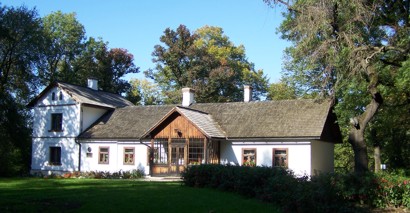 Dworek w ŻarnowcuPo przeczytaniu tekstu, zapisz w zeszycie: w jaki sposób Maria Konopnicka pomogła rodzeństwu narratora?Zapraszam na wirtualny spacer po unikalnych wnętrzach zabytkowego Dworku, 
w których żyła i tworzyła wybitna poetka. Skopiuj poniższy link, wklej go w nowe okno wyszukiwarki. Na otwartej stronie naciśnij: Film prezentacyjny. W ten sposób przeniesiesz się do Muzeum Marii Konopnickiej w Żarnowcuhttp://wmp.podkarpackie.pl/muzeum-marii-konopnickiej-w-zarnowcu/Miłej pracy 😊Odpowiedzi lub zdjęcia zeszytu możesz przesłać mailem zadaniazpolskiego@onet.pl W razie pytań zachęcam do kontaktu. Miłej pracy.Do RodzicówProszę Państwa,w związku z trudną sytuacją, w której się wszyscy znaleźliśmy, nasz bezpośredni kontakt jest niemożliwy. Na bieżąco wysyłam dzieciom lekcje, zadania do wykonania w domu. Staram się, żeby materiału nie było dużo i aby był przystępny, tak żeby poradzili sobie sami. Proszę, aby dziecko je wykonywało w miarę systematycznie. Proszę również o pomoc 
i współpracę z Państwa strony, sprawdzenie czy te zadania są wykonywane, zanotowane starannie w zeszycie, wysłuchanie wcześniej nauczonych tekstów. Zaangażowanie dzieci 
i prace, które wykonują w domu będą przeze mnie oceniane. W razie pytań proszę o kontakt e- mailowy zadaniazpolskiego@onet.plMonika Sokołowska